Tryggad livsmedelsproduktion på ÅlandDet åländska jordbruket har odlingssäsongen 2018 drabbats av extrem torka som fått konsekvenser för i princip alla produktionsinriktningar. Torka och torra perioder under delar av odlingssäsongen är i sig inte ovanliga för det åländska jordbruket men en så ihållande torrperiod från perioden för sådd som gjorde att grödorna etablerade sig dåligt och sedan under i princip hela växtperioden har varit extremt ovanligt. Omfattningen och längden av torrperioden har gjort att även odlare som gjort investeringar i konstbevattningslösningar ändå haft problem med vattentillgången och de grödor som normalt sett inte bevattnas alls såsom vall och spannmål har drabbats extremt hårt vilket får konsekvenser för djurproduktionen. Torkan kommer att påverka lantbruksföretagens intäkter i den grad att den kortsiktiga likviditeten kommer att påverkas, men påverkan sker även på längre sikt. För att säkerställa likviditeten på gårdarna och därmed en fortsatt livsmedelsproduktion föreslås att ersättning, med stöd av landskapslag om ersättande av skördeskador utbetalas. Då en skyndsam hantering är nödvändig kan Ålands Producentförbund samt Ålands Hushållningssällskap med fördel involveras i arbetet.FÖRSLAGMoment: 61500 Främjande av livsmedelsproduktion (R) (överföringar)Ändring av anslag: Ökas med 500.000 euroTillägg till momentmotiveringen: ”Ur anslaget utgår ersättning om 500.000 euro för skördeskador förorsakade av sommarens extrema torka.”Mariehamn den 17 september 2018Veronica Thörnroos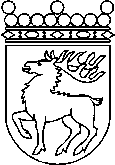 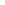 Ålands lagtingBUDGETMOTION nr 52/2017-2018BUDGETMOTION nr 52/2017-2018Vtm mflDatumVeronica Thörnroos2018-09-17Till Ålands lagtingTill Ålands lagtingTill Ålands lagtingTill Ålands lagtingTill Ålands lagting